SSDL CALIBRATION SERVICES REQUEST FORMInstructions:Fill-out ALL the fields below and check ✓ the box  that corresponds to your facility.Please write legibly. All information written in this form will be the basis of the certificate/report issued.Instrument DetailsCustomer InformationTerms and ConditionsRadiation Monitoring Instruments submitted for calibration must have a NEW SET OF BATTERIES or CHARGER. It should also PASS the PRE-RESPONSE TESTS such as battery, HV, and source checks.The Institute is implementing a CASH PAYMENT POLICY. The services being requested will be provided only upon presentation of the official receipt.Schedule of calibration, as applicable, shall be subject to availability of CUSTOMER vehicle.The Certificate of Instrument Calibration will be released 15 working days after receipt of radiation monitoring instruments and 10 working days after the conduct of service for Activity Meter and Brachytherapy.The Institute will not be liable for any damage incurred on UNCLAIMED INSTRUMENTS three (3) months after the date of calibration.If there are no complaints regarding the calibration ONE (1) WEEK upon release of certificate, it shall be considered acceptable.PNRI has no control over shipment of instruments from and to the client. PNRI is not responsible for any issues with the delivery (e.g., packing an instrument that did not undergo pre-response, incomplete requirements, etc.). Please see SSDL CALIBRATION SERVICES Annex: Packing of Instrument for guidelines.I have read and agreed with all the terms and conditions stated above.______________________________________________        ________________           ____________________________________       Signature over Printed Name of Applicant                            Date                              RPSS Receiving PersonnelSSDL CALIBRATION SERVICESAnnexPacking of InstrumentIt is important to pack the radiation monitoring instruments correctly to protect it from damage/s during transportation. Below are the requirements and packing guidelines for the instrument. Failure to adhere may cause damage (e.g., punctured detector). This Annex document is only for radiation monitoring instruments that will be sent via courier to PNRI-RPSS for calibration.Please be reminded that PNRI is not responsible of packing the instruments back to the customer._________________________________________        ________________           _____________________________         Signature over Printed Name of Applicant                            Date                              RPSS Receiving PersonnelType of InstrumentField of ApplicationField of Application Dose rate meter / Survey Meter    Type of Radiation     Gamma     Neutron Contamination Meter Active Personal Dosimeter    Type of Radiation     Gamma     Neutron Rate Alarm Activity MeterFor Brachytherapy Source Output Measurement Well-type Chamber CalibrationMEDICALINDUSTRIAL Dose rate meter / Survey Meter    Type of Radiation     Gamma     Neutron Contamination Meter Active Personal Dosimeter    Type of Radiation     Gamma     Neutron Rate Alarm Activity MeterFor Brachytherapy Source Output Measurement Well-type Chamber Calibration Nuclear Medicine Conventional Diagnostic Radiology (Conventional Radiological, CT Scan, Special Exam Radiology, Urology, Endoscopy, Mammography, etc.) Interventional Procedure (e.g., Cardiovascular) Radiotherapy (e.g., Brachytherapy, Teletherapy) Dental Practice Veterinary Medicine Industrial X-ray (Electronics, etc.) Radioisotope production/distribution (e.g., Production/ distribution of I-131, Tc-99m, etc.) Industrial Radiography (NDT, weld/pipe/concrete testing, etc.) Industrial gauges (Density/thickness/level gauge, etc.) Accelerator operation Dose rate meter / Survey Meter    Type of Radiation     Gamma     Neutron Contamination Meter Active Personal Dosimeter    Type of Radiation     Gamma     Neutron Rate Alarm Activity MeterFor Brachytherapy Source Output Measurement Well-type Chamber Calibration Nuclear Medicine Conventional Diagnostic Radiology (Conventional Radiological, CT Scan, Special Exam Radiology, Urology, Endoscopy, Mammography, etc.) Interventional Procedure (e.g., Cardiovascular) Radiotherapy (e.g., Brachytherapy, Teletherapy) Dental Practice Veterinary MedicineOTHERS Dose rate meter / Survey Meter    Type of Radiation     Gamma     Neutron Contamination Meter Active Personal Dosimeter    Type of Radiation     Gamma     Neutron Rate Alarm Activity MeterFor Brachytherapy Source Output Measurement Well-type Chamber Calibration Nuclear Medicine Conventional Diagnostic Radiology (Conventional Radiological, CT Scan, Special Exam Radiology, Urology, Endoscopy, Mammography, etc.) Interventional Procedure (e.g., Cardiovascular) Radiotherapy (e.g., Brachytherapy, Teletherapy) Dental Practice Veterinary MedicineManufacturerModel / Probe ModelSerial Number / Probe Serial NumberCheck ✓ box  if withCheck ✓ box  if withCheck ✓ box  if withManufacturerModel / Probe ModelSerial Number / Probe Serial NumberCaseProbe coverChargerCompany Name:Company Name:Company Name:Address:Contact Person:Contact Person:Designation:Designation:Contact Number:Contact Number:Contact Number:Email Address:Email Address:Customer check ✓ box To be checked by RPSS Personnel upon opening of packageCategoriesCategoriesCategoriesCategoriesMandatory DocumentsThis ChecklistThis ChecklistThis ChecklistMandatory DocumentsApplication Form – One (1) CopyApplication Form – One (1) CopyApplication Form – One (1) CopyMandatory DocumentsPayment - Cheque ONLYPayment - Cheque ONLYPayment - Cheque ONLYPacking guidelinesConduct visual checking. Make sure that are no damages on the instruments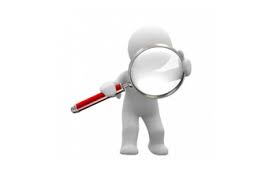 Packing guidelinesRemove the battery from the instrument. This prevents leaking of batteries if there are delays.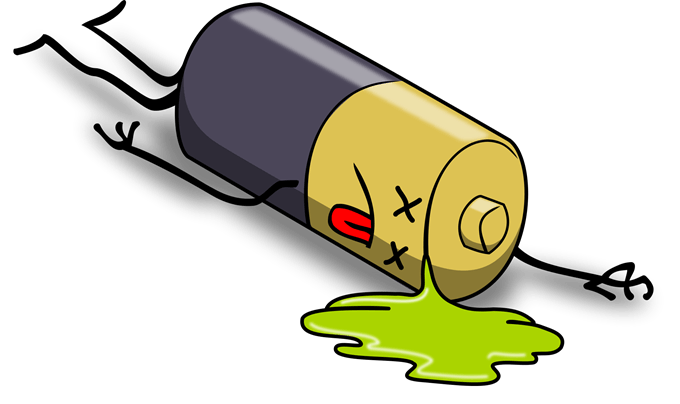 Packing guidelinesChoose a box strong enough to hold the contents. That means it should not have tears, rips, bends, or other damage. New corrugated box is preferred.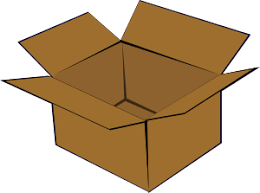 Packing guidelinesSelect and use proper cushioning materials for package contents. Wrap items individually and surround them with bubble sheeting and recyclable or foam loose-fill materials. Content should not directly touch the inside of the shipping box.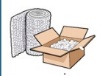 Packing guidelinesSecurely seal the package with strong tape.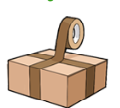 Packing guidelinesUse pressure-sensitive plastic or nylon reinforced tape. Two (2) inches or 5.08 cm wide tape is enough to secure the box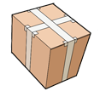 Packing guidelinesDo not forget to remove all the labels if re-using boxes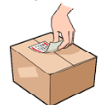 